	       Времена группы Simple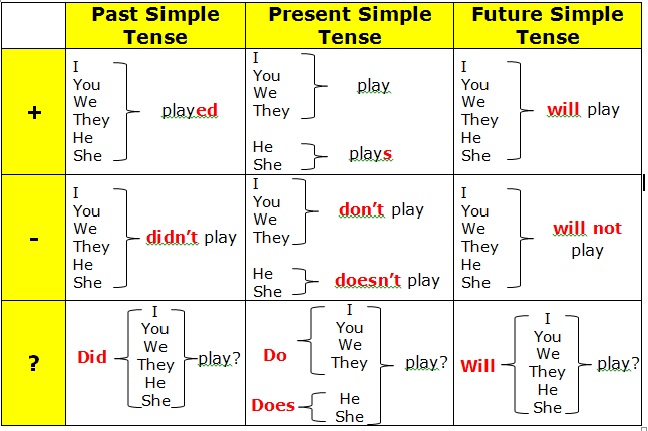 My working days and my days offOn a working day I usually get up early. I make my bed, wash my face, put my clothes on and go to the kitchen to have breakfast. I do not like big breakfasts.  I prefer a cup of tea and a sandwich.Then I go to college. It is rather far from my house and I go there by bus. I have classes till  three o'clock. Then I come home and have dinner. After my dinner, I have a rest  and then I do my homework. If I have some spare time I do some work about the house. I sweep the floor, dust the furniture and clean the carpets with the vacuum-cleaner. Sometimes I go shopping.I usually go to bed at about ten o'clock, sometimes at eleven o'clock.I have the only day off. It is Sunday. During the week I am very busy, so I like to have a rest on weekend. On Sunday I go for a walk with my friends,  watch TV, read books, listen to the music or play my favourite computer games.Ago - тому назадLast week, month, year- на прошлой неделе, в прошлом месяце, годуYesterday- вчераUsually - обычноOften - частоSeldom - редкоAs a rule - как правилоEvery day - каждый деньSometimes - иногдаTomorrow- завтраIn a week - через неделюNext month - в следующем месяце